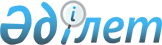 Қазақстан Республикасы мен Еуропа Қайта Құру және Даму Банкі арасындағы "Автожол саласын (Атырау-Ақтау) қайта құрылымдау" қарызы туралы келісімді бекіту туралыҚазақстан Республикасының 2004 жылғы 9 шілдедегі N 594 Заңы

      Алматыда 2003 жылғы 6 желтоқсанда жасалған Қазақстан Республикасы мен Еуропа Қайта Құру және Даму Банкі арасындағы "Автожол саласын (Атырау-Ақтау) қайта құрылымдау" қарызы туралы келісім бекітілсін.        Қазақстан Республикасының 

      Президенті 
					© 2012. Қазақстан Республикасы Әділет министрлігінің «Қазақстан Республикасының Заңнама және құқықтық ақпарат институты» ШЖҚ РМК
				